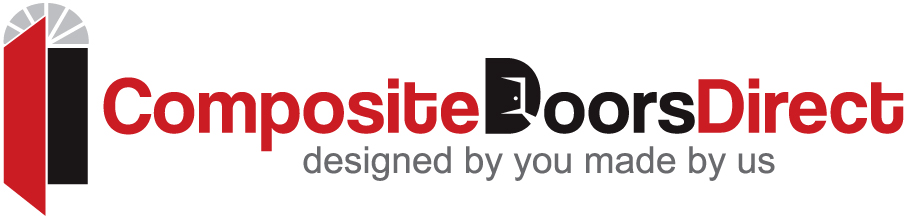 Door Survey Sheet                                         A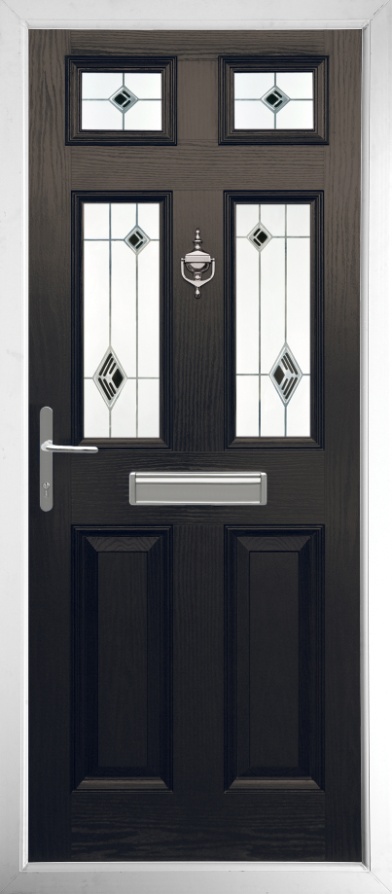                                                     B                                        C                                                                     D       E      FSmallest Width in mm minus 10 mm .................................mmSmallest height in mm minus 10 mm .................................mmDimension (mm)DescriptionATop widthBMiddle widthCBottom width DLeft heightEMiddle HeightFRight height